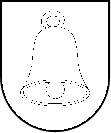 Materiál  predkladaný na zasadnutie  Mestského zastupiteľstva v Spišskej Belejdňa 15. júna 2023___________________________________________________________________________Plán kontrolnej činnostihlavnej kontrolórky mesta Spišská Belá na II. polrok 2023     V súlade s ustanovením § 18f  ods. 1 písm. b) zákona č.  369/1990 Zb. o obecnom zriadení v znení neskorších predpisov predkladám na rokovanie mestského zastupiteľstva Spišskej Belej  návrh plánu kontrolnej činnosti na II. polrok 2023.           Kontrola   zákonnosti,  účinnosti,   hospodárnosti   a     efektívnosti  pri  hospodárení  a  nakladaní s majetkom mesta  bude  vykonaná   v  subjektoch   podľa  zákona  č. 369/1990 Zb. o obecnom zriadení v znení neskorších predpisov.       1.  Pravidelné kontrolyKontrola plnenia uznesení  mestského zastupiteľstva v Spišskej Belej Kontrola evidencie a vybavovania sťažností, petícií  a  podnetov občanov v roku 2023      2.  Tematicky zamerané kontroly Kontrola hospodárenia s rozpočtovými prostriedkami a nakladania s majetkom mesta v Materskej škole Spišská Belá za rok 2022Kontrola stavu, evidencie a vymáhania daňových pohľadávok a poplatkov mesta  k  30. 9. 2023Kontrola stavu, evidencie a vymáhania nájomného, záväzkov a pohľadávok v kapitole byty a nebytové priestory k 30. 9. 2023 Kontrola hospodárenia s rozpočtovými prostriedkami a nakladania s majetkom mesta v Základnej škole J. M. Petzvala, Moskovská 20, Spišská Belá za rok 2022       3.   Ostatné kontrolyKontroly vykonávané z podnetu primátora mesta, ak vec neznesie odkladKontroly vykonávané  na základe uznesení Mestského zastupiteľstva v Spišskej BelejKontroly vykonávané z vlastného podnetu na základe poznatkov, o ktorých sa hlavná kontrolórka dozvedela pri výkone svojej činnosti        4.   Príprava a tvorba koncepčných a metodických materiálov, ďalšia činnosťVypracovanie  stanoviska  k návrhu  rozpočtu  mesta  Spišská Belá  na  rok 2024 s výhľadom na roky 2025 - 2026  Vypracovanie  návrhu  plánu  kontrolnej  činnosti  na  I. polrok  2024Správy o výsledkoch kontrol pre mestské zastupiteľstvo Účasť na zasadnutiach Mestského zastupiteľstva v Spišskej Belej, na zasadnutiach Združenia hlavných kontrolórov Slovenskej republikySpolupráca pri tvorbe koncepčných materiálov, vnútorných predpisov, všeobecne záväzných nariadeníPrijímanie, vedenie evidencie a preverovanie podnetov o protispoločenskej činnostiZvyšovanie odbornej kvalifikácie v zmysle Zákonníka práce           Poradie jednotlivých kontrol nemusí byť dodržané, zmeny môžu nastať v závislosti od objektívnych skutočností zo strany kontrolného orgánu, alebo zo strany kontrolovaných subjektov.Návrh plánu kontrolnej činnosti bol zverejnený na úradnej tabuli mesta aj na internetovej stránke mesta od  31. 5. 2023. Spracovala: Ing. Slávka Tomalová, hlavná kontrolórka mesta Spišská Belá                                                                 Názov materiálu:Plán kontrolnej činnosti hlavnej kontrolórky mesta na II. polrok 2023Obsah materiálu: Návrh na uznesenie Dôvodová správaSprávy z vykonaných kontrolNávrh na uznesenie: Uznesenie č. ........./2023Mestské   zastupiteľstvo   v    Spišskej   Belej a) schvaľuje návrh plánu kontrolnej činnosti HK mesta na II. polrok 2023, plán činnosti tvorí prílohu tohto uznesenia b) poveruje hlavnú kontrolórku mesta vykonaním kontrol v súlade s plánom kontrolnej činnostiStanovisko komisie: -Spracovateľ materiálu: Ing. Tomalová – hlavná kontrolórkaMateriál predkladá: Ing. Tomalová – hlavná kontrolórkaK bodu programu: 20.Počet strán:3.Prílohy:SprávaDôvodová správa:          V zmysle ustanovenia § 18f ods. 1 písm. d), zákona č.  369/1990 Zb. o obecnom zriadení v znení neskorších predpisov, je úlohou hlavného kontrolóra predložiť  mestskému zastupiteľstvu raz za  šesť mesiacov návrh plánu kontrolnej činnosti, ktorý musí byť najneskôr 15 dní pred prerokovaním v zastupiteľstve zverejnený spôsobom v obci obvyklým (zverejnený bol na úradnej tabuli a webovom sídle mesta od 31. 5. 2023).Meno, priezvisko, funkcia  a podpis predkladateľa:Ing. Slávka Tomalová – hlavná kontrolórka mesta Spišská Belá                                                                 .......................................